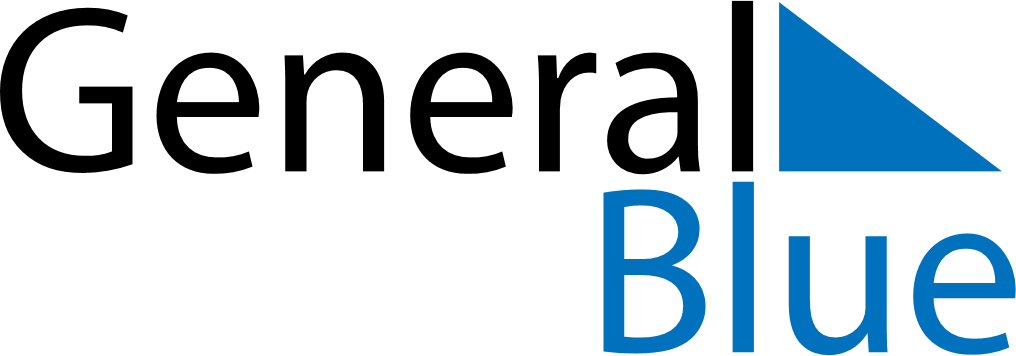 April 2024April 2024April 2024April 2024April 2024April 2024Lammhult, Kronoberg, SwedenLammhult, Kronoberg, SwedenLammhult, Kronoberg, SwedenLammhult, Kronoberg, SwedenLammhult, Kronoberg, SwedenLammhult, Kronoberg, SwedenSunday Monday Tuesday Wednesday Thursday Friday Saturday 1 2 3 4 5 6 Sunrise: 6:30 AM Sunset: 7:40 PM Daylight: 13 hours and 10 minutes. Sunrise: 6:27 AM Sunset: 7:42 PM Daylight: 13 hours and 15 minutes. Sunrise: 6:24 AM Sunset: 7:44 PM Daylight: 13 hours and 20 minutes. Sunrise: 6:22 AM Sunset: 7:47 PM Daylight: 13 hours and 24 minutes. Sunrise: 6:19 AM Sunset: 7:49 PM Daylight: 13 hours and 29 minutes. Sunrise: 6:16 AM Sunset: 7:51 PM Daylight: 13 hours and 34 minutes. 7 8 9 10 11 12 13 Sunrise: 6:14 AM Sunset: 7:53 PM Daylight: 13 hours and 39 minutes. Sunrise: 6:11 AM Sunset: 7:55 PM Daylight: 13 hours and 44 minutes. Sunrise: 6:08 AM Sunset: 7:57 PM Daylight: 13 hours and 49 minutes. Sunrise: 6:05 AM Sunset: 7:59 PM Daylight: 13 hours and 54 minutes. Sunrise: 6:03 AM Sunset: 8:02 PM Daylight: 13 hours and 58 minutes. Sunrise: 6:00 AM Sunset: 8:04 PM Daylight: 14 hours and 3 minutes. Sunrise: 5:57 AM Sunset: 8:06 PM Daylight: 14 hours and 8 minutes. 14 15 16 17 18 19 20 Sunrise: 5:55 AM Sunset: 8:08 PM Daylight: 14 hours and 13 minutes. Sunrise: 5:52 AM Sunset: 8:10 PM Daylight: 14 hours and 18 minutes. Sunrise: 5:50 AM Sunset: 8:12 PM Daylight: 14 hours and 22 minutes. Sunrise: 5:47 AM Sunset: 8:15 PM Daylight: 14 hours and 27 minutes. Sunrise: 5:44 AM Sunset: 8:17 PM Daylight: 14 hours and 32 minutes. Sunrise: 5:42 AM Sunset: 8:19 PM Daylight: 14 hours and 37 minutes. Sunrise: 5:39 AM Sunset: 8:21 PM Daylight: 14 hours and 41 minutes. 21 22 23 24 25 26 27 Sunrise: 5:37 AM Sunset: 8:23 PM Daylight: 14 hours and 46 minutes. Sunrise: 5:34 AM Sunset: 8:25 PM Daylight: 14 hours and 51 minutes. Sunrise: 5:31 AM Sunset: 8:27 PM Daylight: 14 hours and 56 minutes. Sunrise: 5:29 AM Sunset: 8:30 PM Daylight: 15 hours and 0 minutes. Sunrise: 5:26 AM Sunset: 8:32 PM Daylight: 15 hours and 5 minutes. Sunrise: 5:24 AM Sunset: 8:34 PM Daylight: 15 hours and 9 minutes. Sunrise: 5:22 AM Sunset: 8:36 PM Daylight: 15 hours and 14 minutes. 28 29 30 Sunrise: 5:19 AM Sunset: 8:38 PM Daylight: 15 hours and 19 minutes. Sunrise: 5:17 AM Sunset: 8:40 PM Daylight: 15 hours and 23 minutes. Sunrise: 5:14 AM Sunset: 8:43 PM Daylight: 15 hours and 28 minutes. 